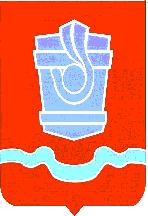 АДМИНИСТРАЦИЯ МУНИЦИПАЛЬНОГО ОБРАЗОВАНИЯ                              ГОРОД НОВОТРОИЦК ОРЕНБУРГСКОЙ ОБЛАСТИП О С Т А Н О В Л Е Н И Е 25.12.2017		                     г. Новотроицк                          	     №  2223-пО внесении изменений в постановление администрации муниципального образования  город Новотроицк от 29.12.2016  № 2296-п «О родительской плате за присмотр и уход за детьми в образовательных учреждениях муниципального образования город Новотроицк, осуществляющих образовательную деятельность по реализации образовательных программ дошкольного образования	В соответствии с Федеральным законом от 29.12.2012  № 273-ФЗ  «Об образовании в Российской Федерации», постановлением Правительства Оренбургской области от 05.11.2015 № 866-п «Об утверждении максимальных размеров родительской платы за присмотр и уход за детьми, осваивающими образовательные программы дошкольного образования в государственных и муниципальных организациях, осуществляющих образовательную деятельность на территории Оренбургской области», постановлением Правительства Оренбургской области от 26.02.2007 № 79-п «О порядке реализации мер социальной поддержки многодетных семей», законом Оренбургской области от 12 января 2005 г. № 1756/284-III-ОЗ «О мерах социальной поддержки многодетных семей», законом Оренбургской области от 2 ноября 2004 г. № 1525/256-III-ОЗ «О ежемесячном пособии на ребенка гражданам, имеющим детей», постановлением администрации Оренбургской области  от 11 января 2005 года № 1-п «Об утверждении положения о порядке назначения и выплаты пособия на ребёнка гражданам, имеющих детей», постановлением Правительства Оренбургской области от 17.07.2017 №539-п «О внесении изменений в постановление администрации Оренбургской области от 11 января 2005 года №1-п», постановлением Правительства Российской Федерации  от 14.02.2017 №181 «О единой государственной информационной системе социального обеспечения», со статьями 28, 38  Устава муниципального образования город Новотроицк Оренбургской области:            1. Внести в постановление администрации муниципального образования город Новотроицк от 29.12.2016  № 2296-п «О родительской плате за присмотр и уход за детьми в образовательных учреждениях муниципального образования город Новотроицк, осуществляющих образовательную деятельность по реализации образовательных программ дошкольного образования» (далее – постановление) следующие изменения:1.1. В пунктах 3.1 и 3.3 приложения №1 к постановлению  по тексту предложения  «Данная льгота предоставляется только малоимущим семьям» дополнить словами «среднедушевой доход которой определяется в соответствии с постановлением Правительства Оренбургской области от 17.07.2017 №539-п «О внесении изменений в постановление администрации Оренбургской области от 11 января 2005 года №1-п» и не превышает 110% величины прожиточного минимума на душу населения в Оренбургской области, установленного в соответствии с Законом Оренбургской области № 176/251-II-ОЗ  от 19.03.2001 «О прожиточном минимуме в Оренбургской области»»;1.2. В пунктах 3.2.4, 3.2.5 и 3.3.1 приложения №1 к постановлению слова «справку из Филиала государственного казённого учреждения Оренбургской области «Центр социальной поддержки населения» в городе Новотроицке, подтверждающую статус малоимущей семьи» заменить словами «справку, выданную государственным казённым учреждением Оренбургской области «Центр социальной поддержки населения», подтверждающую получение пособия на ребёнка гражданам, имеющим детей»;1.3. В пункте 3.3.1 приложения №1 к постановлению:1.3.1. Слова «Родители, имеющие трёх и более несовершеннолетних детей предоставляют» заменить словами «Родитель (заявитель), имеющий трёх и более несовершеннолетних детей, зарегистрированный на территории муниципального образования город Новотроицк и обратившийся за льготой, предоставляет»;1.3.2. Слова «справку многодетного родителя, выписанную отделом социальной защиты администрации муниципального образования г. Новотроицк» заменить словами «документ подтверждающий статус многодетной семьи, выданный уполномоченным органом социальной защиты».1.4. Приложение № 1 к постановлению дополнить пунктом 3.12 следующего содержания «Управление образования администрации муниципального образования город Новотроицк обеспечивает передачу в Единую государственную информационную систему социального обеспечения информацию о предоставляемой льготе по родительской плате»;         1.5. Приложение № 2 к постановлению изложить в новой редакции согласно приложению.2. Отделу по связям с общественностью администрации муниципального образования город Новотроицк (Вискова Г.Ю.) обеспечить опубликование настоящего постановления в газете «Гвардеец труда» и разместить на официальном сайте администрации муниципального образования город Новотроицк www.novotroitsk.org.ru в сети «Интернет» www.novotroitsk.org.ru.3. Контроль за исполнением настоящего  постановления возложить на заместителя главы муниципального образования город Новотроицк по социальным вопросам Буфетова Д.В.4. Постановление вступает в силу после его официального опубликования в городской газете «Гвардеец труда».Исполняющий полномочия главымуниципального образованиягород Новотроицк	     И.А.ФилипповРазослано: Буфетов Д.В., УО -2,  ФУ, МКУ «МЦО города Новотроицк»- 2,                   юридический отдел, ОСО, в дело. Т.П. Карева 62 03 26 Л.Е.Синицына 67 15 8313 экз.                                                                        Приложение                                                               к постановлению администрации                                                                         муниципального образования                                                                         город Новотроицк 	                                                                        от 25.12.2017 № 2223-п                                                              Приложение  2						 к постановлению администрации 						           муниципального образования 					           город Новотроицк 						 от 29.12.2016  № 2296-пРазмер родительской платы за присмотр и уход за детьми, посещающими образовательные учреждения муниципального образования город Новотроицк, осуществляющих образовательную деятельность по реализации образовательных программ дошкольного образования      1.1. В муниципальных дошкольных образовательных учреждениях - МДОАУ «Детский сад № 26 «Теремок» сельского поселка Новорудный», МДОАУ «Детский сад «Солнышко» села Хабарное»:    за присмотр и уход за детьми до 3-х лет (за месяц):    с 10,5- часовым пребыванием – 1441,00 рублей.    за присмотр и уход за детьми старше 3-х лет (за месяц):    с 10,5- часовым пребыванием – 1506,00 рублей.    1.2. В муниципальном дошкольном образовательном учреждении МДОАУ «Детский сад «Радуга» села Пригорное»:    за присмотр и уход за детьми до 3-х лет (за месяц):    с 10,5- часовым пребыванием – 1590,00 рублей.    за присмотр и уход за детьми старше 3-х лет (за месяц):    с 10,5- часовым пребыванием – 1662,00 рублей.    1.3. В муниципальных дошкольных образовательных учреждениях– МДОАУ «Детский сад № 2», МДОАУ «Детский сад № 6 г. Новотроицка», МДОАУ «Детский сад № 12 г. Новотроицка», МДОАУ «Детский сад № 13 г. Новотроицка», МДОАУ «Детский сад № 16 г. Новотроицка», МДОАУ «Детский сад № 25»:    за присмотр и уход за детьми до 3-х лет (за месяц):    с 10,5- часовым пребыванием – 1590,00 рублей;    с 12 часовым пребыванием – 1662,00 рублей.    за присмотр и уход за детьми старше 3-х лет (за месяц):    с 10,5- часовым пребыванием – 1590,00 рублей;    с 12 часовым пребыванием – 1662,00 рублей.    1.4. В муниципальных дошкольных образовательных учреждениях–МДОАУ «Детский сад № 1 г. Новотроицка», МДОАУ «Детский сад № 3», МДОАУ «Детский сад № 9», МДОАУ «Детский сад № 10», МДОАУ «Детский сад № 14», МДОАУ «Детский сад № 15», МДОАУ «Детский сад № 17 г. Новотроицка», МДОАУ «Детский сад № 18 г. Новотроицка», МДОАУ «Детский сад № 20», МДОАУ «Детский сад № 21», МДОАУ «Детский сад № 22», МДОАУ «Детский сад № 23 г. Новотроицка», МДОАУ «Детский сад № 24», МДОАУ «Детский сад № 29», МДОАУ «Детский сад № 30», МДОАУ «Детский сад № 31», МДОАУ «Детский сад № 33», МДОАУ «Детский сад № 35 г. Новотроицка», МДОАУ «Детский сад № 37», МДОАУ «Детский сад № 38 г. Новотроицка», МДОАУ «Детский сад № 39 г. Новотроицка», МОАУ «Лицей № 1 г. Новотроицка»:    за присмотр и уход за детьми до 3-х лет (за месяц):    с 10,5- часовым пребыванием – 1700,00 рублей;    с 12 часовым пребыванием – 1794,00 рублей;    с 24-часовым пребыванием – 1 900,00 рублей.    за присмотр и уход за детьми старше 3-х лет (за месяц):    с 10,5- часовым пребыванием – 1794,00 рублей;    с 12 часовым пребыванием – 1794,00 рублей;    с 24-часовым пребыванием – 1 900,00 рублей.